Priprema za čas                                      Pripremila:Angelina DraškovićRadni listić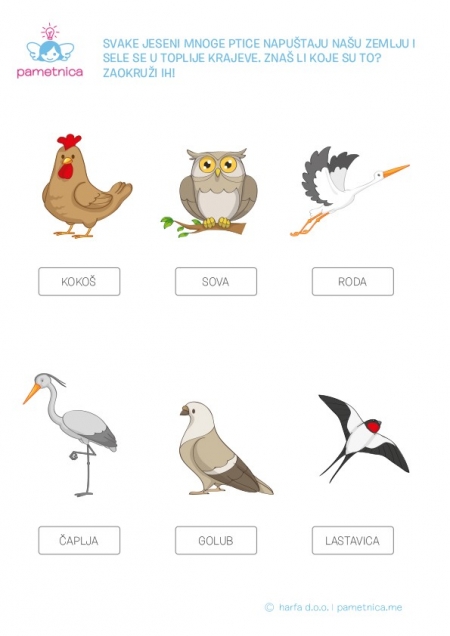 Predmeti  CSBH, Priroda i društvo, Matematika, Likovna kultura, Muzička kulturaRazredi Prvi razredTema: Pravljenje kućica  ptice iz naše okoline Ishodi učenjaCSBH jezik  i književnost- prikupljaju građu za stvaranje pisanog teksta;- proširiti vokabular, naučiti nove riječi i izraze, komunicirati;Ishodi učenjaMatematika- režu sličice ptičica;Ishodi učenjaPriroda  i društvo- upoznaje svoju okolinu i  ptice koje žive u njoj ;- razlikuje vrste ptica, njihovo sklonište i čime se one hrane;Ishodi učenjaMuzička kultura- pjevaju pojedinačno i u horu pjesme o pticama;- doživljaj muzike kreativno  izrazi pokretom;- izvede jednostavne koreografije na slušane muzičke primjere;Ishodi učenjaLikovna kultura- slikaju ptice  pirimjenjujući  raztličite slikarske tehnike i materijale;Ishodi učenja za ključne kopentencije Kompetencija pismenosti- primenjuje osnovne standard  jezika u čitanju i pisanju;- piše tekstove po uzoru na model ;Matematička kompetencija- prepoznaje i koristi jednostavne alate i mašine ;- analizira strukturu i svojstva žive i nežive prirode i njihovu povezanost;Preduzetnička kompetencija- pretvara problem iz sopstvene neposredne okoline uz podršku, predviđajući rezultat preduzete aktivnosti izračuna troškove pretvaranja ideje u aktivnost; - komumunicira jasno svoje ideje sa drugima ;- sastavlja buđžet za aktivnosti koje stvaraju vrijednost;Lična , socijalna i učiti kako učiti- iskazuje radoznalost i  znatiželju za učenjem;Digitalna kompetencija- iskazuje otvorenost i  radoznalost prema korišćenju  digitalno komunikacionih tehnologija; Kompetencija kulturološke svijesti i izražavanja- uključuje se u stvaralačke aktivnosti u školi i zajednici  (npr. učestvuje u folkloru, horu, igra uloge u predstavi,pozorišne predstave za djecu, priredbe, folklorne igre…);Broj časaova i vremenski period realizacije - jedna nedjelja  koja se planira u školi;Aktivnosti učenika za dostizanje ishoda- prikupljaju podatke o pticama koje žive u neposrednoj okolini (vrste ptica, stanište ishrana.) Na osnovu prikupljenih podataka pišu izvještaj o pticama koje žive u njihovoj okoli. Pišu pjesme na temu ptica. - prikupljaju potrebni material za pravljenje kućica i hranilica za ptice. - dijele se u grupe prelaze na realizaciju pravljenja kućica i hranilaca, crtaju skice za kućice i hranilice. - računaju koliko im je materijala potrebno za jednu kućicu. Ukrašavaju napravljene kućice i postavljaju ih u školsko dvorište  i u blizini školskog dvorišta. - rade radove na temu ptica, slikaju ptice koje im se najviše sviđaju. - slušaju i pjevaju pjesme na temu ptica. Prepoznaju kako  se koja ptica oglašava.Materijali za podučavanje i učenje - priručnici,- enciklopedije- udžbenici,- radni llistoviPotrebni materijal za rad I alati - drvo, lijepak, ekseri, boje za bojenje drveta. - boje za slikanje kao i drugi materijali za slikanje, blok, makaze, sličice u boji…- alati za obradu drveta.Očekivani rezultatiIstraživački radovi, literarni radovi, izrada planiranih projetaka, slikarski radovi;Procjenjeivanje Uceniici se motivišu, da razvijaju samoprocjenjivanje. Stvaraju plan učenja. Provjeravaju šta su naučili kroz aktivnosti koje su obavljali i koliko je stečeno znanje primjenjivo za njihov dalji rad i učenje;EvaulacijaProcjenjivanje ostvarenosti očekivanih razultata i ciljeva učenja;